ELEKTRİK-ELEKTRONİK MÜHENDİSLİĞİ ELEKTROMANYETİK ALAN TEKDERS SORULARI23.11.2015S-1)	A noktası A (8, -5, 4) ve B noktası  B (-2, 3, 2) olarak verilmektedir.  A ile B noktası arasındaki uzaklık nedir.A dan B ye yönelen birim vektörü bulunOrijinden AB noktasının ortasına yönelen birim vektörü bulunAB çizgisinin z=3 düzlemini kestiği noktanın koordinatını bulunS-2)	Boşlukta,    değerindeki 4 yüklü parçacık z=0 düzleminde kenar uzunluğu 8 cm olan karenin köşelerine yerleştirilmiştir. Aynı yükteki 5. yük ise bu 4 yüke 8’er cm uzak kalacak şekilde eşit uzaklığa yerleştirilmiştir. Köşelerdeki 4 yükün 5.yüke uyguladığı toplam kuvveti bulun.  S-3	Bir dikdörtgen prizma  şeklindeki hacimsel bölgede: olarak verilmektedir. 	a) Gauss yasasını uygulayarak hacimsel bölgedeki toplam yükü bulunuz. 	b) Aynı işlemi diverjans  teoremini kullanarak hesaplayın.S-4)	P(6,-2,-3) noktasında   olarak verilmektedir. 4-C değerindeki bir yükü 	 yönünde 1mm hareket ettirmek için yapılan iş nedir.S-5)	 olan dielektrik bir ortamda,   olarak verilmektedir. Buna göre  değerlerini bulun (küre)Süre 90 Dakika 	            								Başarılar,   Doç. Dr. Mahit GÜNEŞELEKTRİK-ELEKTRONİK MÜHENDİSLİĞİ ELEKTROMANYETİK ALAN TEKDERS SORULARI23.11.2015S-1)	A noktası A (8, -5, 4) ve B noktası  B (-2, 3, 2) olarak verilmektedir.  A ile B noktası arasındaki uzaklık nedir.A dan B ye yönelen birim vektörü bulunOrijinden AB noktasının ortasına yönelen birim vektörü bulunAB çizgisinin z=3 düzlemini kestiği noktanın koordinatını bulunS-2)	Boşlukta,    değerindeki 4 yüklü parçacık z=0 düzleminde kenar uzunluğu 8 cm olan karenin köşelerine yerleştirilmiştir. Aynı yükteki 5. yük ise bu 4 yüke 8’er cm uzak kalacak şekilde eşit uzaklığa yerleştirilmiştir. Köşelerdeki 4 yükün 5.yüke uyguladığı toplam kuvveti bulun.  S-3	Bir dikdörtgen prizma  şeklindeki hacimsel bölgede: olarak verilmektedir. 	a) Gauss yasasını uygulayarak hacimsel bölgedeki toplam yükü bulunuz. 	b) Aynı işlemi diverjans  teoremini kullanarak hesaplayın.S-4)	P(6,-2,-3) noktasında   olarak verilmektedir. 4-C değerindeki bir yükü 	 yönünde 1mm hareket ettirmek için yapılan iş nedir.S-5)	 olan dielektrik bir ortamda,   olarak verilmektedir. Buna göre  değerlerini bulun (küre)Süre 90 Dakika 	            								Başarılar,   Doç. Dr. Mahit GÜNEŞCEVAP ANAHTARIc-1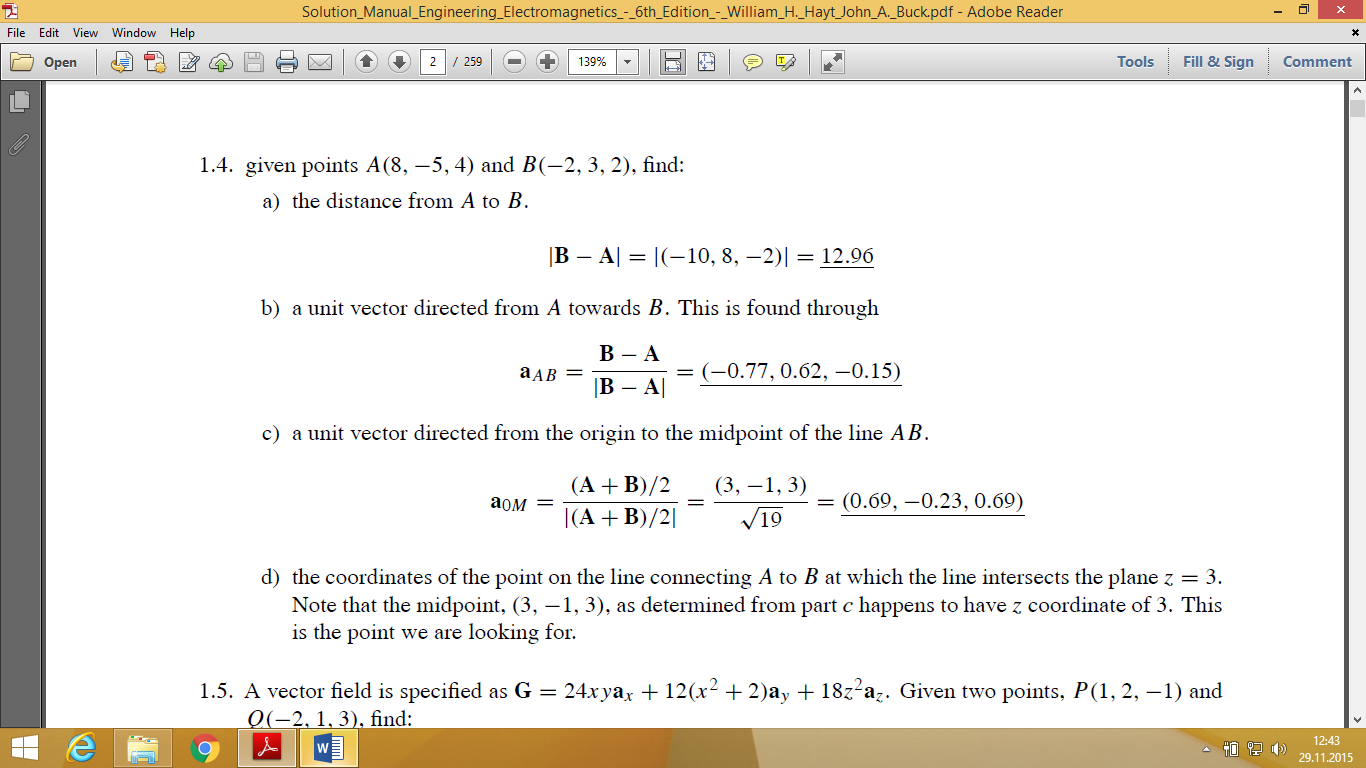 C-2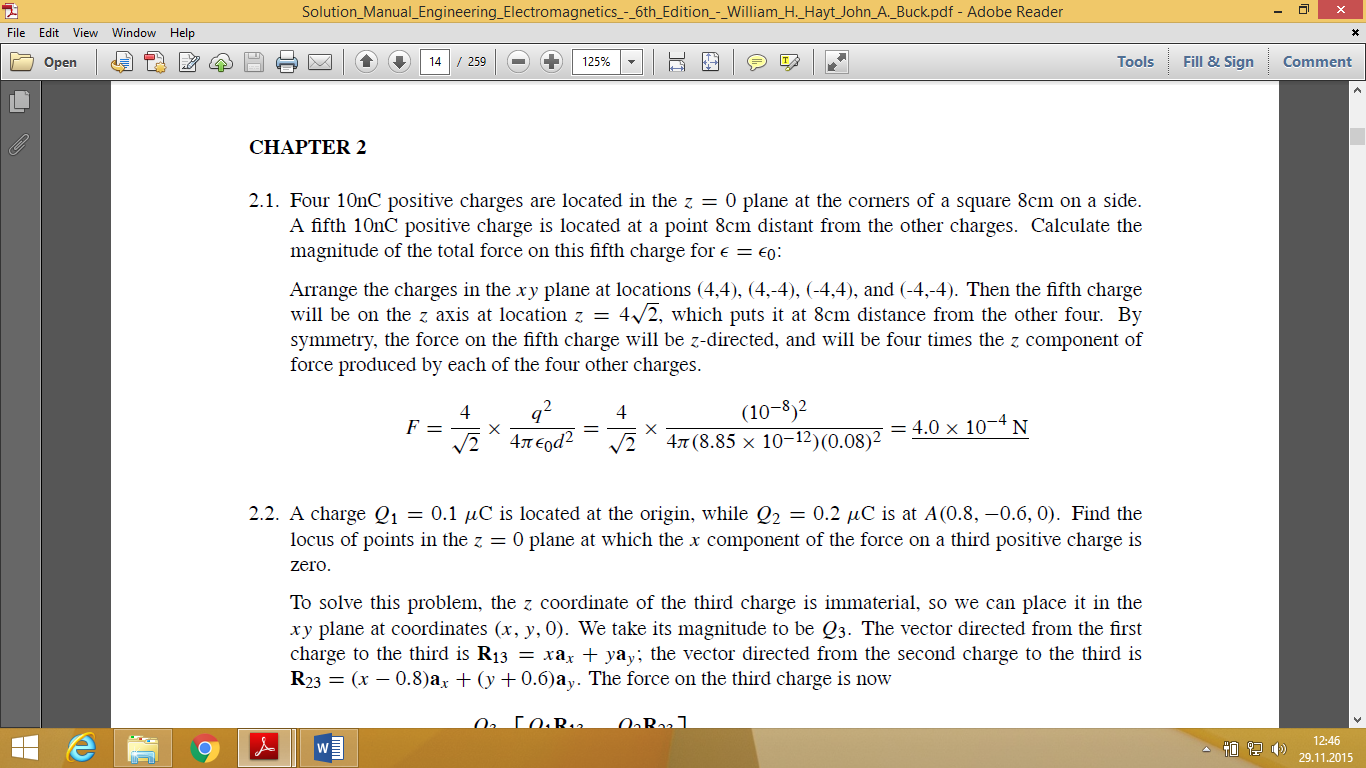 C-3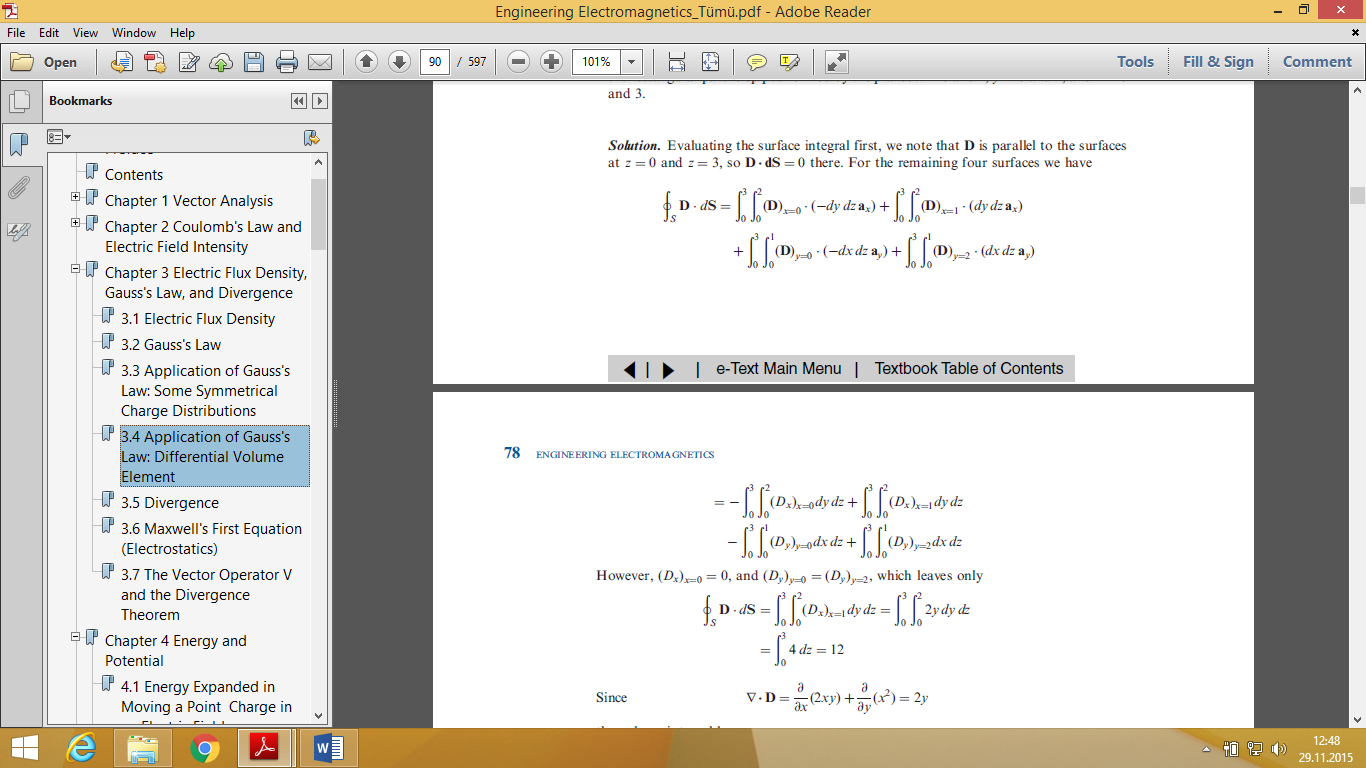 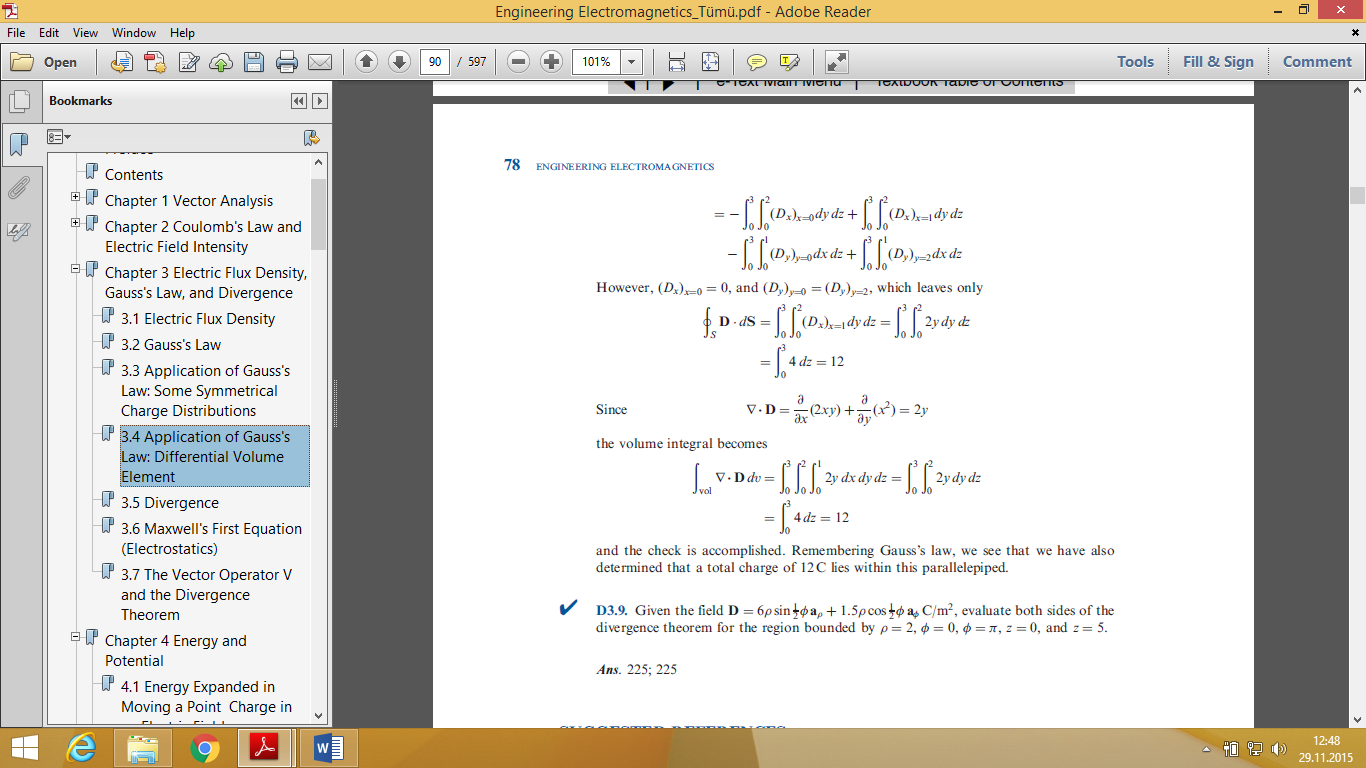 C-4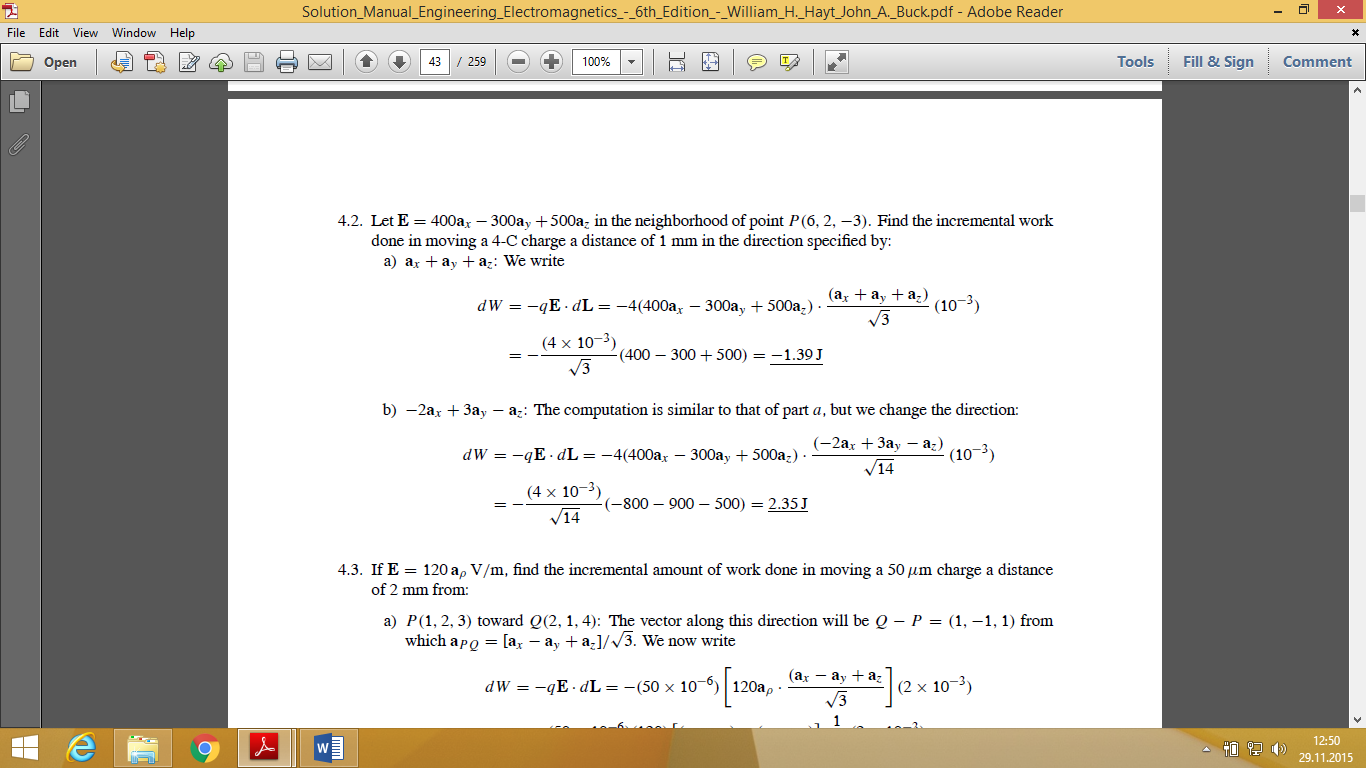 C-5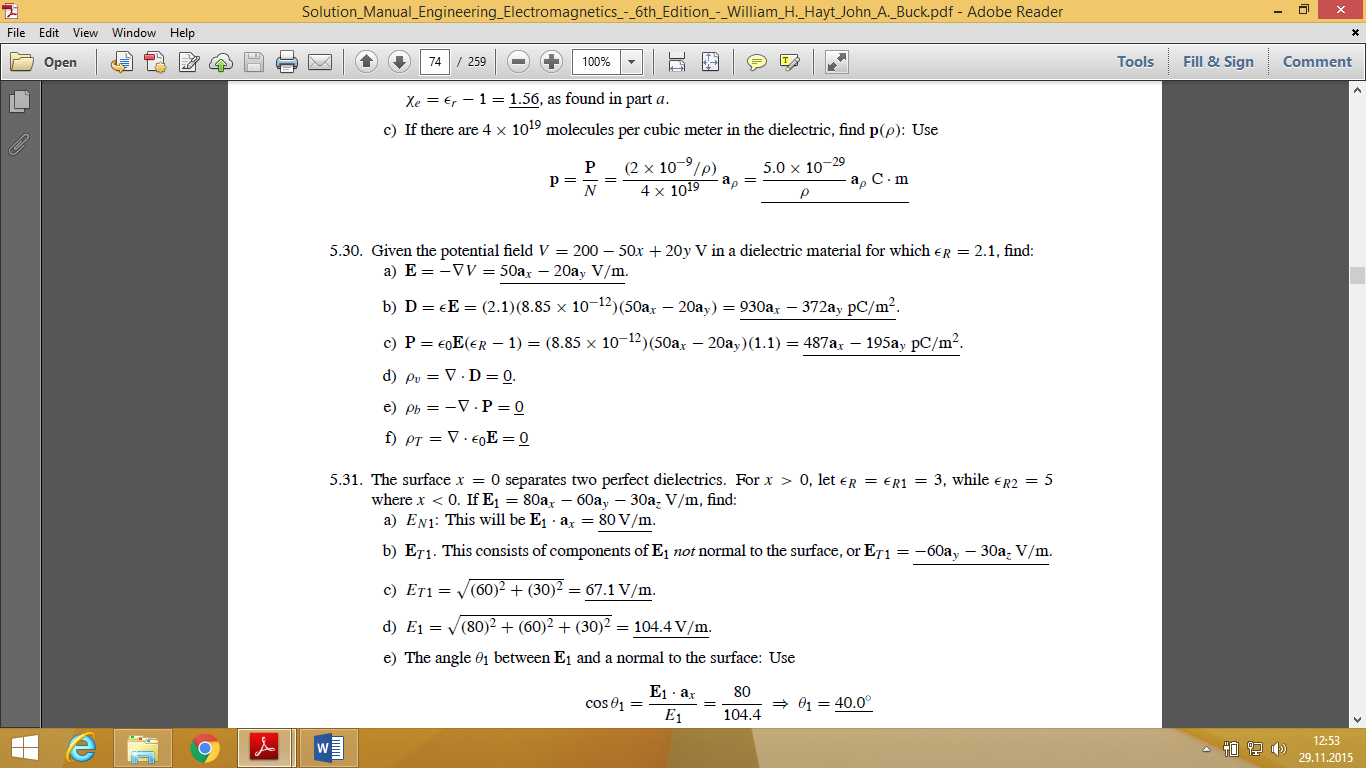 